П Р И К А З17 января  2018 г.                                                                                                           № 1г. ТираспольО внесении изменения в Приказ Государственной службы статистикиПриднестровской Молдавской Республики от 9 декабря 2008 года № 602 «Об утверждении Методологического положения понаблюдению за потребительскими ценами на товары и услуги ирасчету индексов потребительских цен» В соответствии с Законом Приднестровской Молдавской Республики от 16 января 2002 года № 93-3-III «О государственной статистике» (САЗ 02-3) с изменениями и дополнениями, внесенными законами Приднестровской Молдавской Республики от             30 октября 2002 года № 197-ЗИ-III (САЗ 02-44), от 25 марта 2013 года № 80-ЗИ-V            (САЗ 13-12), от 23 июля 2014 года № 144-ЗИД-V (САЗ 14-30), Указом Президента Приднестровской Молдавской Республики от 19 декабря 2016 года № 10 «Об утверждении системы и структуры исполнительных органов государственной власти Приднестровской Молдавской Республики» (САЗ 17-1) с изменениями, внесенными указами Президента Приднестровской Молдавской Республики от 2 февраля 2017 года № 80 (САЗ 17-6),             от 10 февраля 2017 года № 101 (САЗ 17-7), Постановлением Правительства Приднестровской Молдавской Республики от 30 мая 2017 года № 124 «Об утверждении Положения, структуры и предельной штатной численности Государственной службы статистики Приднестровской Молдавской Республики» (САЗ 17-23) п р и к а з ы в а ю:1. Внести в Приказ Государственной службы статистики  Приднестровской Молдавской Республики от 9 декабря 2008 года № 602 «Об утверждении Методологического положения по наблюдению за потребительскими ценами на товары и услуги и расчету индексов потребительских цен» (САЗ 09-02) с изменениями и дополнениями, внесенными приказами Министерства экономики Приднестровской Молдавской Республики от               18 декабря 2009 года № 510 (САЗ 10-11), от 15 декабря 2010 года №700 (САЗ 10-51), Приказом Государственной службы статистики Приднестровской Молдавской Республики от 28 декабря 2012 года № 99 (САЗ 13-7), Приказами Министерства экономического развития Приднестровской Молдавской Республики от 30 декабря 2013 года № 235          (САЗ 14-6), от 12 января 2015 года № 4 (САЗ 15-1), от 29 января 2016 года № 16 (САЗ 16-11), Приказом Государственной службы статистики Приднестровской Молдавской Республики от 23 января  2017 года № 1 (САЗ 17-6) следующее изменение:      Приложение № 1 к Приложению к Приказу изложить в следующей редакции (согласно Приложению к Приказу).2. Настоящий Приказ вступает в силу со дня, следующего за днем его официального опубликования и распространяет свое действие на правоотношения, возникшие с                    1 января 2018 года.Начальник                                                                                                            Н.А. СлучинскаяСЕРВИЧИУЛ ДЕ СТАТ ДЕ СТАТИСТИКЭ АЛ РЕПУБЛИЧИЙМОЛДОВЕНЕШТЬ НИСТРЕНЕ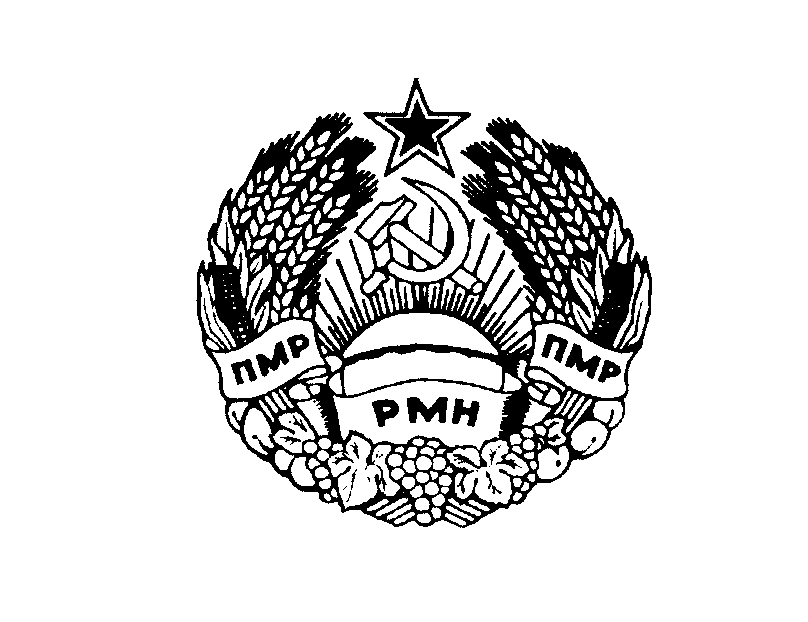 ДЕРЖАВНА СЛУЖБАСТАТИСТИКИ ПРИДНIСТРОВСЬКОIМОЛДАВСЬКОI РЕСПУБЛIКИГОСУДАРСТВЕННАЯ СЛУЖБА СТАТИСТИКИ ПРИДНЕСТРОВСКОЙМОЛДАВСКОЙ РЕСПУБЛИКИ